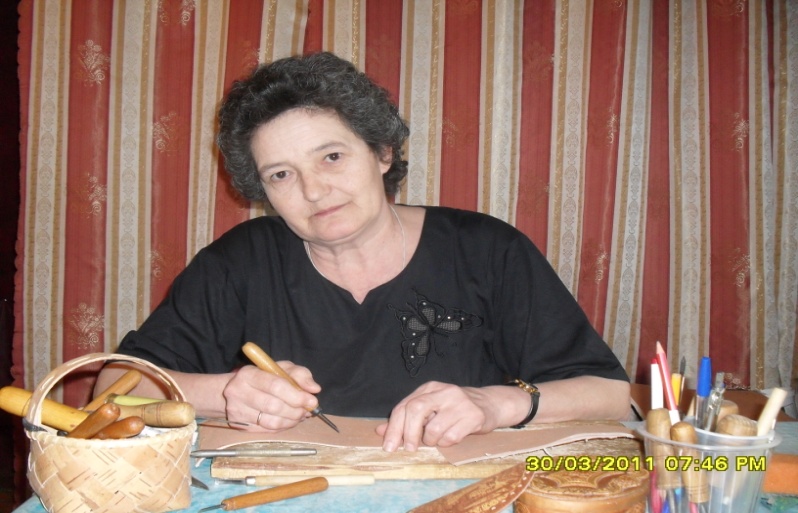 Югина Надежда Владимировна	Родилась 16 января 1958 года в селе Каргасок. После окончания школы и Томского медицинского училища работала в Каргасокской больнице. В 1976 году переехала жить в п. Молодёжный Каргасокского района. 	Изготовлением и орнаментикой берестяных изделий Надежда Владимировна занимается с 1998 года. Училась и совершенствовала свое мастерство методом проб и ошибок, изучая специальную литературу и с помощью интернета.  В своих работах Надежда Владимировна использует различные техники: аппликация, тиснение, прорезная береста, выскабливание.	Первая её выставка  состоялась в сельской библиотеке посёлка Молодежный, затем в «Музее искусств народов Севера» села Каргасок. Сегодня творчество Надежды Владимировны известно не только в Каргасокском районе, но и за его пределами. Надежда Владимировна – активный участник районных, областных, региональных, межрегиональных выставок, конкурсов, ярмарок, фестивалей. Её работы хранятся в «Музее искусств народов Севера» села Каргасок, в фондах ДНТ «Авангард», в частных коллекциях в России, в странах Ближнего и Дальнего Зарубежья.	Коллекция берестяных изделий Надежды Югиной является одной из интереснейших в собрании произведений декоративно-прикладного искусства «Музея искусств народов Севера». Она насчитывает более 50 экспонатов: туеса, шкатулки, сундучки, куклы, шахматы, самовар, храм и мн.др.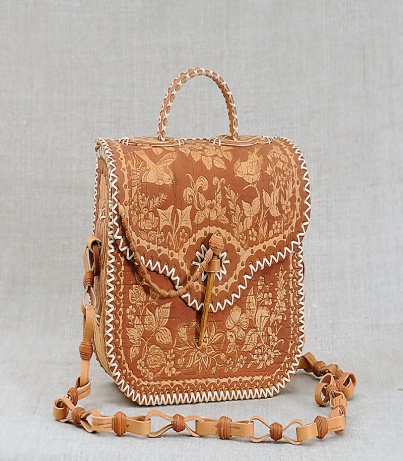 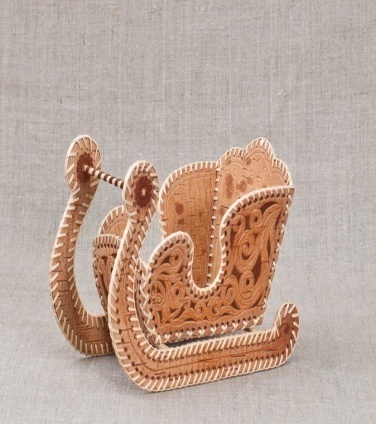 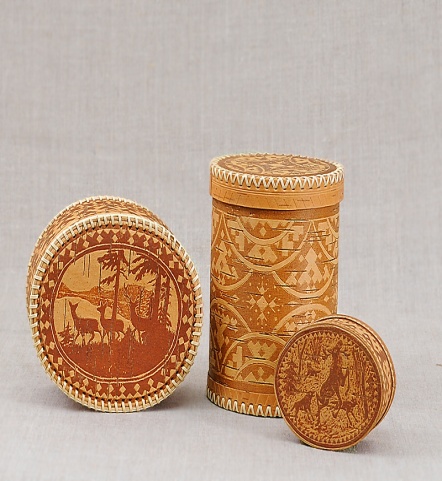 Сумка дамская.		       Карета. 34,6х21,8х28,8 		Шкатулка «Олени». 8,9х16,5 27х26,5х10,0								Туес. 15,8х13												Шкатулка «Лоси». 4,7х10,4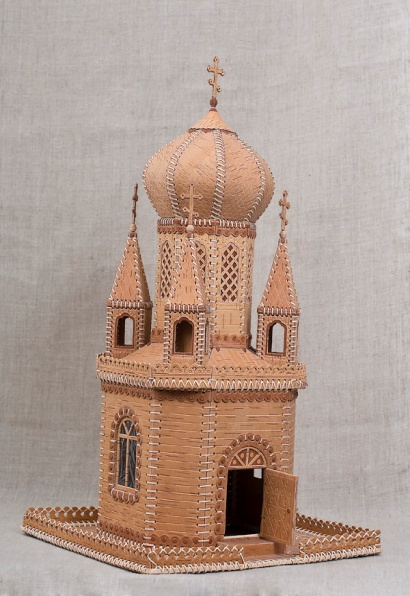 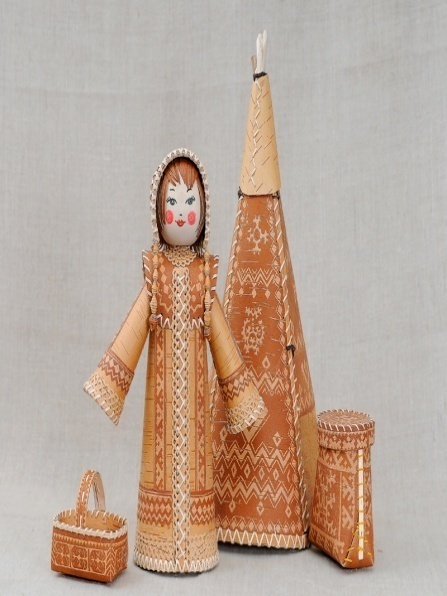 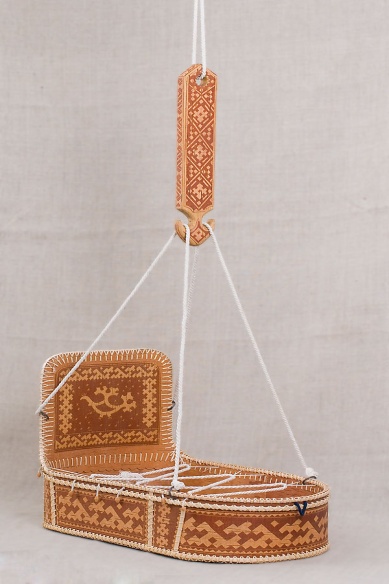 Церковь. 40,5х35,5х66	       Северная композиция: 		    Колыбель. 37,5х49х27,5				 Кукла «Северянка». 34х27х12				       Чум берестяной. 45х24				            Набирка. 11,5х11 				           Лукошко. 9х6,5х8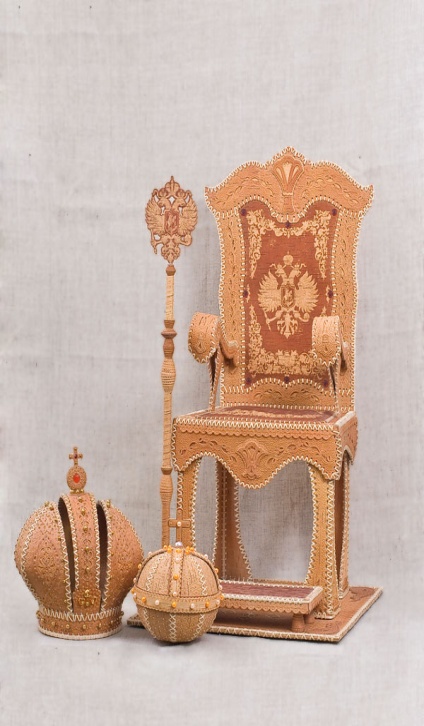 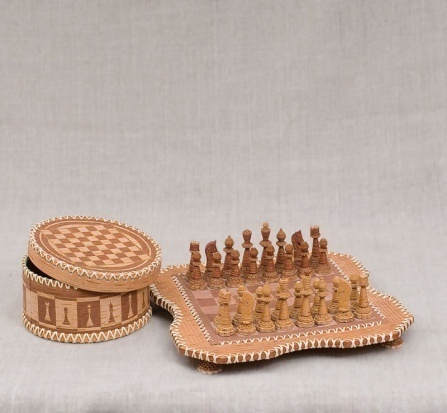 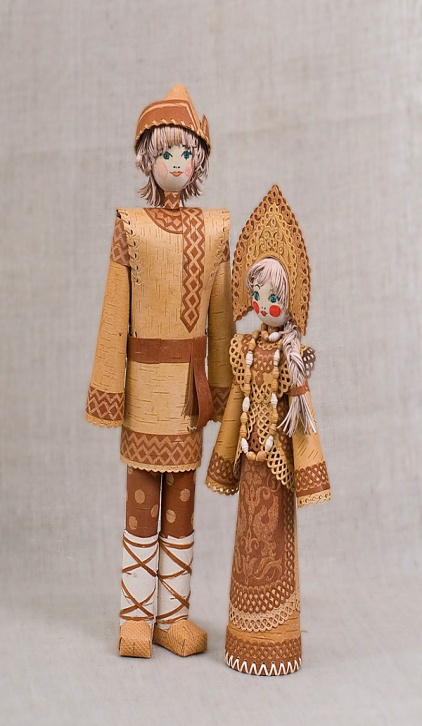 Атрибуты царской власти: 			Шахматы:-трон. 74х42х45;		   - доска шахматная. 31,4х31,4х2,3;   Кукла «Русский парень». -подставка для ног.    	   - шкатулка для хранения		   46х17;30х12,5х5;  			     шахматных  фигур. 7,7х18,2	   Кукла «Русская красавица»-корона. 27х24; 							   39,4х15х8,5-держава. 19;-скипетр. 67х10,5